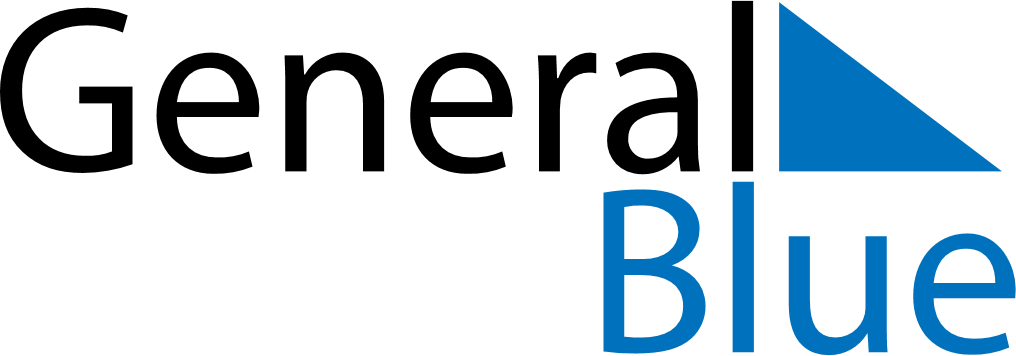 South Korea 2029 HolidaysSouth Korea 2029 HolidaysDATENAME OF HOLIDAYJanuary 1, 2029MondayNew Year’s DayFebruary 13, 2029TuesdayKorean New YearMarch 1, 2029ThursdayIndependence Movement DayMay 5, 2029SaturdayChildren’s DayMay 20, 2029SundayBuddha’s BirthdayJune 6, 2029WednesdayMemorial DayJuly 17, 2029TuesdayConstitution DayAugust 15, 2029WednesdayLiberation DaySeptember 22, 2029SaturdayKorean ThanksgivingOctober 3, 2029WednesdayNational Foundation DayOctober 9, 2029TuesdayHangul DayDecember 25, 2029TuesdayChristmas Day